UJI EFEK ANTIINFLAMASI EKSTRAK ETANOL BUNGA KECOMBRANG (Etlingera elatior (Jack) R.M. Sm.) TERHADAP TIKUS PUTIH (Rattus norvegicus) JANTANSKRIPSIOLEH:LITA NOVIANINPM. 182114146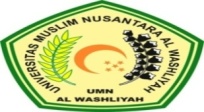 PROGRAM STUDI SARJANA FARMASIFAKULTAS FARMASIUNIVERSITAS MUSLIM NUSANTARA AL WASHLIYAHMEDAN2020UJI EFEK ANTIINFLAMASI EKSTRAK ETANOL BUNGA KECOMBRANG (Etlingera elatior (Jack) R.M. Sm.) TERHADAP TIKUS PUTIH (Rattus norvegicus) JANTANSKRIPSI                                                                                                Diajukan untuk melengkapi dan memenuhi syarat-syarat untuk memperoleh gelar sarjana Farmasi pada Program Studi Sarjana Farmasi  Fakultas Farmasi Universitas Muslim Nusantara Al washliyah Medan                                                                        OLEH :                                                                                                LITA NOVIANI
NPM. 182114146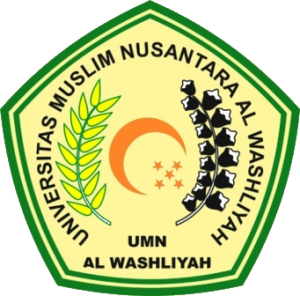 PROGRAM STUDI SARJANA FARMASI                                                  FAKULTAS FARMASI                                                                         UNIVERSITAS MUSLIM NUSANTARA AL-WASHLIYAH                    MEDAN                                                                                                                2020